What to do today1. It’s reading time!Read and enjoy the Hamilton Group Reader, The Race Across the River, by Ruth Merttens and Anne Holm Petersen.Do you think a race between lots of animals would be an exciting thing to have at a birthday party? Why?How would you control all those noisy, squabbling animals?2. The Jade Emperor’s birthday: ideasThe Jade Emperor needs your help planning his perfect birthday party. What things do you suggest the Emperor has or does at his party?Games: hide and seek, pass the parcel. Food: cake, crisps. Decorations: balloons, fairy lights, etc.Record all your good ideas on the Party Planner. Use describing words where you can: yummy cake, colourful balloons. 3. The Jade Emperor’s birthday: writing sentencesNow, on The Jade Emperor’s Birthday Party, write down your suggestions in sentences. Follow the instructions on the sheet. Now try this Fun-Time ExtraDecorate the borders of your page with lots of ‘birthday party’ pictures.Party Planner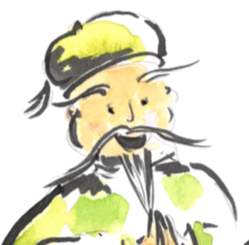 This is what I suggest the Jade Emperor has and does at his party.The Jade Emperor’s BirthdayFoodDrinksGamesDecorationsUse and to join two of your ideas together in a single sentence: You can play a game of chase and have a massive chocolate cake.Remember to use capital letters to start your sentences and a full stop to end them.Challenge yourself! How many sentences can you write in your very best handwriting?______________________________________________________________________________________________________________________________________________________________________________________________________________________________________________________________________________________________________________________________________________________________________________________________________________________________________________________________________________________________________________________________________________________________________________________________________________________________
______________________________________________________________________________________